Об утверждении проектов планировки и межевания территории для размещения линейного объекта «Улица местного значения в жилой застройке от с/п «Факел» до переулка Студенческий в селе Дивноморское город-курорт Геленджик»На основании заявления управления строительства администрации муниципального образования город-курорт Геленджик от 10 марта 2022 года №1826, руководствуясь статьями 42, 43, 45 Градостроительного кодекса Российской Федерации, статьями 16, 28, 37 Федерального закона от 6 октября 2003 года №131-ФЗ «Об общих принципах организации местного самоуправления в Российской Федерации» (в редакции Федерального закона              от 30 декабря 2021 года №492-ФЗ), постановлением администрации муниципального образования город-курорт Геленджик от 20 февраля 2015 года №634 «Об утверждении Порядка подготовки и утверждения документации                    по планировке территории муниципального образования город-курорт Геленджик», постановлением администрации муниципального образования город-курорт Геленджик от 28 января 2022 года №153 «О подготовке проекта планировки и проекта межевания территории по объекту: «Улица местного значения в жилой застройке от с/п «Факел» до переулка Студенческий в селе Дивноморское город-курорт Геленджик», протоколом публичных слушаний от 1 апреля 2022 года, заключением о результатах публичных слушаний по проектам планировки и межевания территории для размещения линейного объекта «Улица местного значения в жилой застройке от с/п «Факел» до переулка Студенческий в селе Дивноморское город-курорт Геленджик» от                              29 апреля 2022 года, статьями 8, 33, 72 Устава муниципального образования город-курорт Геленджик, п о с т а н о в л я ю:1. Утвердить проекты планировки и межевания территории линейного объекта «Улица местного значения жилой застройке от с/п «Факел» до переулка Студенческий в селе Дивноморское город-курорт Геленджик» в составе:1) чертежа межевания территории (приложение 1);2) чертежа границ зон планируемого размещения линейных объектов (приложение 2);3) чертежа красных линий (приложение 3); 4) положения о размещении объекта, характеристиках планируемого развития территории (приложение 4).2. Опубликовать настоящее постановление в печатном средстве массовой информации «Официальный вестник органов местного самоуправления муниципального образования город-курорт Геленджик» и разместить на официальном сайте администрации муниципального образования город-курорт Геленджик в информационно-телекоммуникационной сети «Интернет» (www.gelendzhik.org).3. Контроль за выполнением настоящего постановления возложить на заместителя главы муниципального образования город-курорт Геленджик               Грачева А.А.4. Постановление вступает в силу со дня его официального опубликования.А.А. Богодистов, глава муниципального образования город-курорт Геленджик                                                                  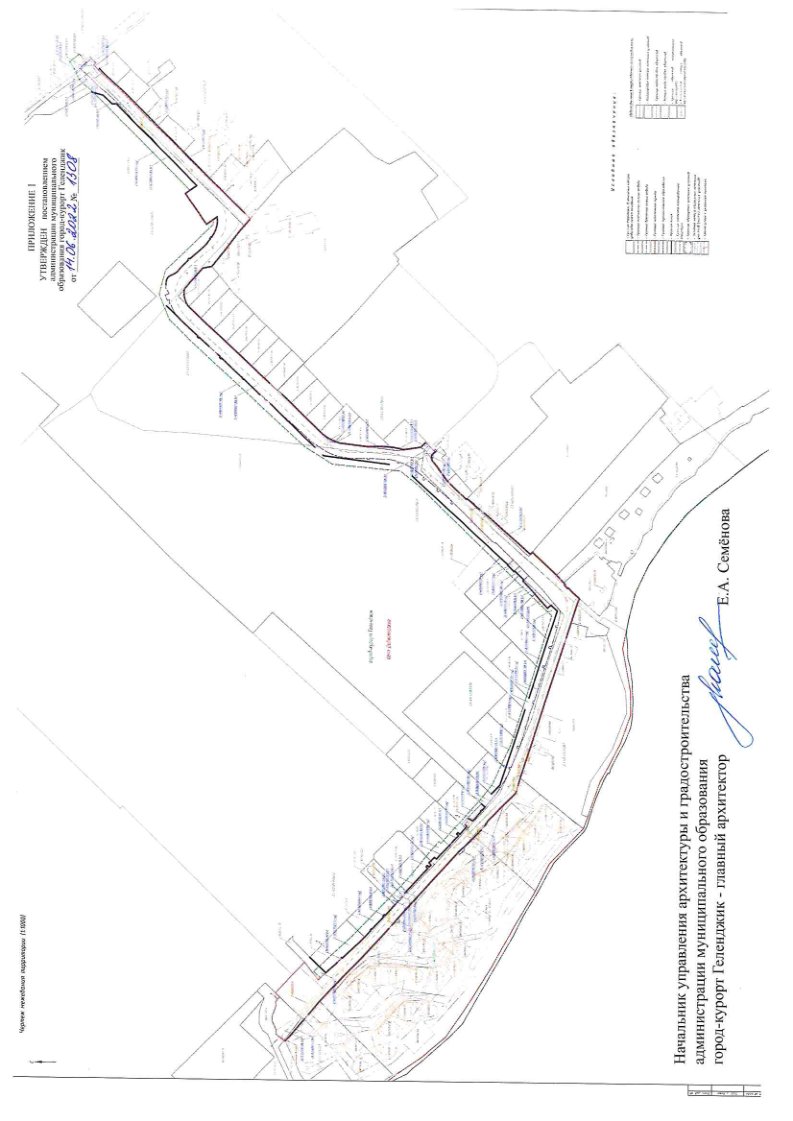 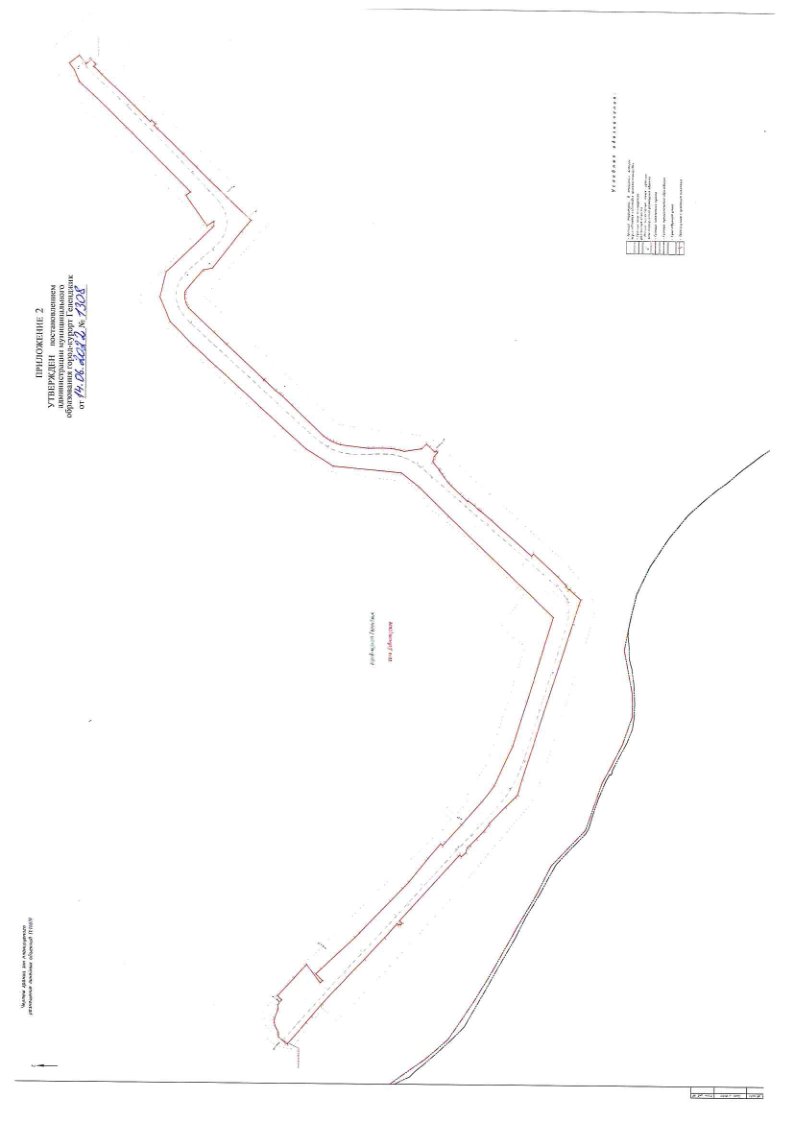 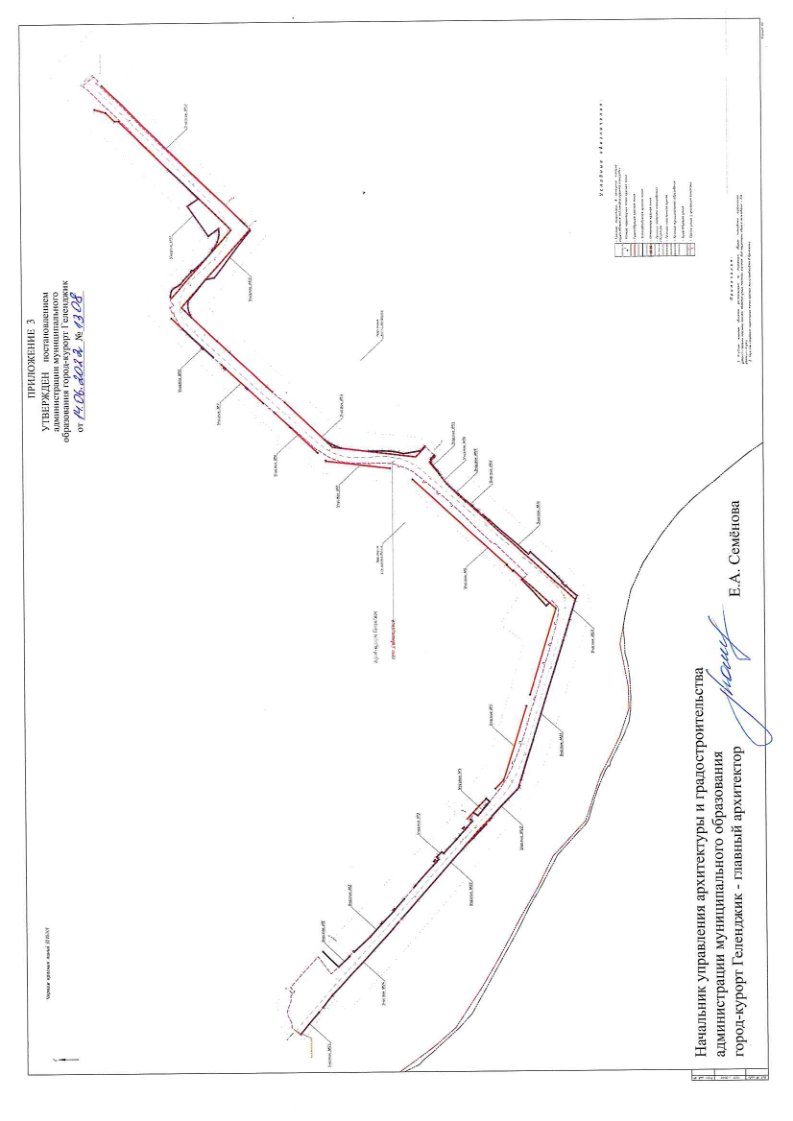 ПОЛОЖЕНИЕ о размещении объекта, характеристиках планируемого развития территории1. Обоснование для подготовки документации по планировке территории, расположение объектаДокументация по планировке территории, проект планировки и проект межевания территории разработаны в соответствии с постановлением администрации муниципального образования город-курорт Геленджик                       от 28 января 2022 года №153 «О подготовке проекта планировки и межевания территории по объекту «Улица местного значения в жилой застройке от                        с/п «Факел» до переулка Студенческий в селе Дивноморское город-курорт Геленджик».В административном отношении участок проектирования расположен по адресу: Краснодарский край, г. Геленджик, с. Дивноморское, в жилой застройке от с/п «Факел» до переулка Студенческого.2. Перечень координат характерных точек границы зоны планируемого размещения линейного объекта
	Документация по планировке территории для размещения линейного объекта «Улица местного значения в жилой застройке от с/п «Факел» до переулка Студенческий в селе Дивноморское город-курорт Геленджик» (далее - Объект) выполнена в системе координат, используемой для ведения Единого государственного реестра недвижимости - местная система координат МСК-23.3. Наименование, основные характеристики и назначение планируемого для размещения линейного объекта, а также линейных объектов, подлежащих реконструкции в связи с изменением их местоположенияДокументация по планировке территории разработана для размещения Объекта. Основные технические характеристики Объекта представлены в                 таблице №1. Таблица №1Основные технические характеристики проектируемого Объекта4. Перечень координат характерных точек границ зон планируемого размещения линейных объектов, подлежащих реконструкции в связи с изменением их местоположенияВ зоне планируемого размещения Объекта предусмотрен перенос (реконструкция) линейных объектов – линий связи, газопроводов, водопроводов, канализации, линий электропередачи.Местоположение линейных объектов, подлежащих реконструкции, установлено в зоне планируемого размещения Объекта, в связи с чем координаты характерных точек границ зон планируемого размещения линейных объектов в проекте не определялись.5. Предельные параметры разрешенного строительства, реконструкции объектов капитального строительства,входящих в состав линейного объекта в границах зоныего планируемого размещенияСогласно правилам землепользования и застройки территории муниципального образования город-курорт Геленджик, утвержденным решением Думы муниципального образования город-курорт Геленджик от                  27 июля 2010 года №466, сведениям государственной информационной системы обеспечения градостроительной деятельности зона планируемого размещения Объекта отнесена к территориальной зоне малоэтажной жилой застройки (Ж-2), зоне курортного строительства (КС), зоне парков (Р-2), зоне сельскохозяйственного производства (СХ-1) и зоне городских лесов (ГЛ).Зона малоэтажной жилой застройки (Ж-2) выделена на территории населенных пунктов городского типа для обеспечения правовых условий строительства и реконструкции преимущественно индивидуальных жилых домов и сопутствующих им видов использования.Зона курортного строительства (КС) выделена для обеспечения правовых условий строительства и реконструкции объектов рекреационного и санаторно-курортного назначения.Зона парков (Р-2) выделена для обеспечения правовых условий строительства и реконструкции объектов капитального строительства и использования земельных участков, расположенных в пределах парков.Зона сельскохозяйственного производства (СХ-1) выделена для обеспечения правовых условий строительства и реконструкции объектов сельскохозяйственного производства на территории городского округа.Зона городских лесов (ГЛ) выделена для сохранения природного ландшафта, экологически чистой окружающей среды, а также для организации отдыха и досуга населения.Для зоны Ж-2 установлены следующие предельные размеры земельных участков и предельные параметры разрешенного строительства, реконструкции объектов капитального строительства в соответствии со статьей 38 Градостроительного кодекса Российской Федерации:- минимальная/максимальная площадь земельных участков (за исключением индивидуального жилищного строительства) – не подлежит установлению;- минимальная площадь земельного участка для индивидуального жилищного строительства – 300 кв.м;- максимальная площадь земельного участка для индивидуального жилищного строительства – 2000 кв.м;- минимальный и максимальный размер земельного участка с иным видом разрешенного использования устанавливается с учетом фактического землепользования и градостроительных нормативов;- минимальный отступ зданий, сооружений, строений от границы, отделяющей земельный участок от территории общего пользования (улицы), -               5 метров, проездов, переулков – 3 метра;- минимальный отступ зданий, сооружений, строений от границ смежных земельных участков – 3 метра (за исключением вспомогательных построек);- минимальный отступ между жилым домом до стен соседнего жилого дома, расположенного на соседнем земельном участке, должно быть не менее             6 метров;- минимальный отступ вспомогательных построек от границ смежных земельных участков – 1 метр.Допускается блокировка строений и сооружений вспомогательного использования на смежных земельных участках по взаимному (удостоверенному) согласию правообладателей при новом строительстве с учетом противопожарных требований.Допускается блокировка зданий, строений и сооружений, расположенных на смежных земельных участках, по письменному согласию правообладателей земельных участков и (или) объектов капитального строительства, подпись которых должны быть удостоверена нотариально, с учетом предоставления разрешения на отклонение от предельных параметров разрешенного строительства, реконструкции объектов капитального строительства в установленном законодательством порядке. Расстоянием между зданиями и сооружениями считается расстояние в свету между наружными стенами или другими конструкциями. При наличии выступающих более чем на 1 метр конструкций зданий или сооружений принимается расстояние между этими конструкциями.Максимальное количество надземных этажей зданий (за исключением строений и сооружений вспомогательного использования, индивидуальных жилых домой) – 4;- максимальное количество надземных этажей строений и сооружений вспомогательного использования – 1;- максимальная высота здания – 20 метров;- максимальная высота строений и сооружений вспомогательного использования – 4 метра;- максимальный процент застройки – 50%;- процент застройки подземной части не регламентируется. При этом максимальный отступ подземной части здания общественно – делового назначения от границ смежных земельных участков и от границы, отделяющей земельный участок от территории общего пользования, – 1 метр;- минимальный процент озеленения земельного участка до 1500 кв.м для зданий общественно-делового назначения – 10%, земельного участка от                        1500 кв.м до 3000 кв.м – 20 %, земельного участка свыше 3000 кв.м – 30%.Предельные параметры разрешенного строительства, реконструкции объектов капитального строительства в отношении земельных участков, единственным видом разрешенного использования которых является вид «улично-дорожная сеть» (код 12.0.1), «благоустройство территории» (код 12.0.2), «площадки занятия спортом» (код 5.1.3), не подлежат установлению;- максимальная площадь индивидуального жилого дома – 500 кв.м;- максимальная площадь строений и сооружений вспомогательного использования - 60 кв.м;- максимальная высота ограждения между земельными участками, а также между земельными участками и территориями общего пользования – 1,8 метра.Предельные параметры разрешенного строительства, реконструкции объектов капитального строительства в отношении земельных участков, единственным видом разрешенного использования которых является вид «коммунальное обслуживание» (код 3.1), не подлежат установлению.Предельные параметры разрешенного строительства, реконструкции объектов капитального строительства в отношении земельных участков, единственным видом разрешенного использования которых является вид «земельные участки (территории) общего пользования» (код 12.0), не подлежат установлению.Для зоны КС установлены следующие предельные размеры земельных участков и предельные параметры разрешенного строительства, реконструкции объектов капитального строительства в соответствии со статьей 38 Градостроительного кодекса Российской Федерации:- минимальная/максимальная площадь земельных участков – не подлежит установлению;- максимальное количество надземных этажей – 5;- максимальная высота здания – 20 метров;- максимальный процент застройки – 40%;- процент застройки подземной части не регламентируется. При этом минимальный отступ подземной части здания общественно-делового назначения от границ смежных земельных участков и от границы, отделяющей земельный участок от территории общего пользования, – 1 метр;- минимальный процент озеленения земельного участка до 1500 кв.м для зданий общественно-делового назначения – 10%, земельного участка от                1500 кв.м до 3000 кв.м – 20 %, земельного участка свыше 3000 кв.м – 30%, для апарт-отелей – 30%.В 500 метрах от береговой линии Черного моря не допускается строительство апарт-отелей.Предельные параметры разрешенного использования, реконструкции объектов капитального строительства в отношении земельных участков, единственным видом разрешенного использования которых является «коммунальное обслуживание» (код 3.1), «площадки для занятия спортом» (код 5.1.3), «улично-дорожная сеть» (код 12.0.1), «земельные участки (территории) общего пользования» (код 12.0), не подлежат установлению;- максимальная высота ограждения между земельными участками, а также между земельными участками и территориями общего пользования –     1,8 метра;- минимальный отступ зданий, сооружений, строений от границ смежных земельных участков (за исключением навесов, беседок, мангалов) – 3 метра.Здания, строения, сооружения должны отстоять от границы земельного участка, отделяющего его от территории общего пользования (улицы), не менее чем на 5 метров, проездов, переулков – не менее чем на 3 метра.Расстояние от объектов капитального строительства до объектов, расположенных на смежных земельных участках, следует принимать на основании действующих строительных, экологических, санитарно-эпидемиологических, противопожарных норм, нормативов градостроительного проектирования и правил землепользования и застройки территории муниципального образования город-курорт Геленджик.Прочие параметры разрешенного строительства и реконструкции объектов капитального строительства определяются на основе требований технических регламентов, региональных и местных нормативов градостроительного проектирования.Для зоны СХ-1 установлены следующие предельные размеры земельных участков и предельные параметры разрешенного строительства, реконструкции объектов капитального строительства в соответствии со статьей 38 Градостроительного кодекса Российской Федерации:- минимальный размер земельного участка – 1,5 га (за исключением случаев, установленных законодательством);- максимальный размер земельного участка – 100 га;- максимальная высота здания, сооружения – 8 метров (исключительно для объектов, предусмотренных условно разрешенными видами использования земельных участков);- максимальный процент застройки – 40%;- процент застройки подземной части не регламентируется. При этом минимальный отступ подземной части здания общественно-делового назначения от границ смежных земельных участков и от границы, отделяющей земельный участок от территории общего пользования, – 1 метр;- минимальный отступ зданий, сооружений, строений от границ смежных земельных участков (за исключением навесов, беседок, мангалов, вольеров) –              3 метра.Здания, строения, сооружения должны отстоять от границы земельного участка, отделяющего его от территории общего пользования (улицы), не менее чем на 5 метров, проездов, переулков – не менее чем на 3 метра.Расстояние от объектов капитального строительства до объектов, расположенных на смежных земельных участках, следует принимать на основании действующих строительных, экологических, санитарно-эпидемиологических, противопожарных норм, нормативов градостроительного проектирования и правил землепользования и застройки территории муниципального образования город-курорт Геленджик.Прочие параметры разрешенного строительства и реконструкции объектов капитального строительства определяются на основе требований технических регламентов, региональных и местных нормативов градостроительного проектирования. Для зоны ГЛ (зона городских лесов) предельные (минимальные и (или) максимальные) размеры земельных участков и предельные параметры разрешенного строительства, реконструкции объектов капитального строительства не подлежат установлению.В соответствии с пунктом 4 статьи 36 Градостроительного кодекса Российской Федерации от 29 декабря 2004 года №190-ФЗ на земельные участки, предназначенные для размещения линейных объектов и (или) занятые линейными объектами, действие градостроительного регламента не распространяется.При проектировании линий отступа от красных линий в целях мест допустимого размещения зданий, строений, сооружений следует руководствоваться минимальным отступом от красных линий в сторону существующей или планируемой застройки поселения или городского округа. Нормативы градостроительного проектирования муниципального образования город-курорт Геленджик утверждены решением Думы муниципального образования город-курорт Геленджик от 26 июня 2012 года №769. В состав Объекта входят земельные участки для размещения автомобильной дороги с кадастровыми номерами 23:40:0000000:1366, 23:40:0000000:1371, принадлежащие муниципальному образованию город-курорт Геленджик. Площадные объекты, технологически связанные с Объектом, в составе Объекта отсутствуют.Обоснование очередности планируемого развития территорииПредлагается поэтапная последовательность мероприятий, предусмотренных проектом планировки территории, в целях размещения Объекта.Первый этап. Проведение кадастровых работ – формирование земельных участков с постановкой их на государственный кадастровый учет. Второй этап. В отношении земельных участков (частей земельных участков), образуемых для размещения Объекта на период эксплуатации объекта (постоянная полоса отвода) и на период строительства (временная полоса отвода) - проведение комплекса мероприятий по изъятию земельных участков для государственных нужд (прекращение права собственности, аренды, права постоянного (бессрочного) пользования) и предоставлению земельных участков, а также установление публичного сервитута. Третий этап. Проведение работ по строительству Объекта.Мероприятия по проекту межевания территории линейного объектаПроект межевания территории разработан в составе документации по планировке территории для размещения Объекта. Местоположение границ образуемых земельных участков для размещения Объекта определено в соответствии с градостроительными регламентами и нормами отвода земельных участков, установленными в соответствии с законодательством Российской Федерации, техническими регламентами. Обоснование определения границ зоны планируемого размещения Объекта (постоянная полоса отвода) и границ зоны планируемого размещения Объекта на период проведения строительства (временная полоса отвода) представлено в разделе 4 документации по планировке территории Объекта («Материалы по обоснованию проекта планировки территории. Пояснительная записка»).Площадь зоны планируемого размещения Объекта составляет                            37 823 кв. м, в том числе:- для размещения Объекта на период эксплуатации (постоянный отвод) –               25 127 кв.м;- для размещения Объекта на период строительства (временный отвод) –                12 696 кв.м.Территория, в отношении которой разрабатывается проект межевания территории, определена в границах кадастровых кварталов 23:40:0507001, 23:40:0507002, 23:40:0507010, 23:40:0507011, 23:40:0507012, 23:40:0507009, 23:40:0507007, 23:40:0507006, 23:40:0507005, установленных кадастровым делением территории кадастрового района города Геленджика Краснодарского края.Границы постоянной полосы отвода улицы местного значения в районе жилой застройке от с/п «Факел» до пер. Студенческого в с. Дивноморское города-курорта Геленджик определены по результатам выполненных инженерно-геодезических изысканий в соответствии с Нормами отвода земель для размещения автомобильных дорог и (или) объектов дорожного сервиса, утвержденных постановлением Правительства Российской Федерации от                           2 сентября 2009 года № 717, исходя из площади, занимаемой земляным полотном автодороги, а также ее конструктивными элементами.В границах зоны планируемого размещения Объекта расположены земельные участки с кадастровыми номерами 23:40:0000000:1366 площадью 2175 кв.м, 23:40:0000000:1371 площадью 11174 кв.м, с видом разрешенного использования «для размещения автомобильной дороги», принадлежащие на праве собственности муниципальному образованию город-курорт Геленджик.Граница зоны размещения Объекта на период эксплуатации (постоянная полоса отвода), общей площадью 25 127 кв.м, состоит:- из частей земель неразграниченной государственной собственности в границах кадастровых кварталов 23:40:0507005 площадью 10 кв.м; 23:40:0507006 площадью 10 кв.м, 141 кв.м; 23:40:0507007 площадью 79 кв.м,                   7 кв.м; 23:40:0507009 площадью 26 кв.м; 23:40:0507012 площадью 54 кв.м;- из земельных участков с кадастровым номером 23:40:0000000:1366 площадью 2175 кв.м; с кадастровым номером 23:40:0000000:1371 площадью 11174 кв.м (существующая полоса отвода автомобильной дороги);- из частей земельных участков с кадастровым номером 23:40:0000000:1067 площадью 127 кв.м, с кадастровым номером 23:40:0000000:259 площадью 32 кв.м, 17 кв.м, с кадастровым номером 23:40:0000000:7306 площадью 8872 кв.м, 226 кв.м, 359 кв.м, 4 кв.м, 162 кв.м, с кадастровым номером 23:40:0507001:47 площадью 69 кв.м, с кадастровым номером 23:40:0507001:536, площадью 826 кв.м, с кадастровым номером 23:40:0507002:2014 площадью 10 кв.м, 5 кв.м, с кадастровым номером 23:40:0507002:2015 площадью 6 кв.м, с кадастровым номером 23:40:0507002:475 площадью 100 кв.м, с кадастровым номером 23:40:0507002:491 площадью                    12 кв.м, с кадастровым номером 23:40:0507002:492 площадью 5 кв.м, с кадастровым номером 23:40:0507002:991 площадью 58 кв.м, с кадастровым номером 23:40:0507002:992 площадью                    75 кв.м, с кадастровым номером 23:40:0507007:286 площадью 54 кв.м, с кадастровым номером 23:40:0507009:24 площадью 3 кв.м, 49 кв.м, с кадастровым номером 23:40:0507009:25 площадью 22 кв.м, с кадастровым номером  23:40:0507009:28 площадью 26 кв.м, 32 кв.м, с кадастровым номером 23:40:0507010:26 площадью 84 кв.м, с кадастровым номером 23:40:0507010:28 площадью 44 кв.м, с кадастровым номером 23:40:0507012:5 площадью 172 кв.м.Перечень образуемых земельных участков, необходимых для размещения Объекта, сведения об их площади, категории, виде разрешенного использования, в том числе земельных участков, которые будут отнесены к территориям общего пользования, представлены в разделе 2 документации по планировке территории Объекта («Проект межевания территории. Текстовая часть»). Возможные способы образования земельных участков (постоянная полоса отвода Объекта):- с условными номерами 23:40:0000000:1067:ЗУ1, 23:40:0000000:259:ЗУ1, 23:40:0000000:259:ЗУ2, 23:40:0000000:7306:ЗУ1, 23:40:0000000:7306:ЗУ2, 23:40:0000000:7306:ЗУ3, 23:40:0000000:7306:ЗУ4, 23:40:0000000:7306:ЗУ5, 23:40:0507001:47:ЗУ1, 23:40:0507001:536:ЗУ1, 23:40:0507002:2014:ЗУ1, 23:40:0507002:2014:ЗУ2, 23:40:0507002:2015:ЗУ1, 23:40:0507002:475:ЗУ1, 23:40:0507002:491, 23:40:0507002:492:ЗУ1, 23:40:0507002:991:ЗУ1, 23:40:0507002:992:ЗУ1, 23:40:0507007:286:ЗУ1, 23:40:0507009:24:ЗУ1, 23:40:0507009:24:ЗУ2, 23:40:0507009:25:ЗУ1, 23:40:0507009:28:ЗУ1, 23:40:0507009:28:ЗУ2, 23:40:0507010:26:ЗУ1, 23:40:0507010:28:ЗУ1, 23:40:0507012:5:ЗУ1 – образование земельного участка путем раздела исходного земельного участка; - с условными номерами 23:40:0507005:ЗУ1, 23:40:0507006:ЗУ1, 23:40:0507006:ЗУ2, 23:40:0507007:ЗУ1, 23:40:0507007:ЗУ2, 23:40:0507009:ЗУ1, 23:40:0507012:ЗУ1 – образование из земель, находящихся в государственной или муниципальной собственности.Земельные участки с кадастровыми номерами 23:40:0000000:1366, 23:40:0000000:1371 не подлежат образованию в границах постоянной полосы отвода Объекта.Статьей 11.9 Земельного кодекса Российской Федерации установлены требования к образуемым и измененным земельным участкам.Образование земельных участков не должно приводить к вклиниванию, вкрапливанию, изломанности границ, чересполосице, невозможности размещения объектов недвижимости и другим препятствующим рациональному использованию и охране земель недостаткам, а также нарушать требования, установленные Земельным кодексом Российской Федерации, другими федеральными законами. В соответствии с пунктами 4 и 5 статьи 11.9 Земельного кодекса Российской Федерации не допускается образование земельных участков, если их образование приводит к невозможности разрешенного использования расположенных на таких земельных участках объектов недвижимости, не допускается раздел, перераспределение или выдел земельных участков, если сохраняемые в отношении образуемых земельных участков обременения (ограничения) не позволяют использовать указанные земельные участки в соответствии с разрешенным использованием. Согласно статье 38 Градостроительного кодекса Российской Федерации Градостроительный регламент включает предельные (минимальные и (или) максимальные) размеры земельных участков, в том числе их площадь.На земельные участки, занятые линейными объектами государственного значения, градостроительные регламенты не распространяются (часть 4 статьи 36 Градостроительного кодекса Российской Федерации) и, как следствие, не распространяются требования к образуемым и измененным земельным участкам (пункт 2 статьи 11.9 Земельного кодекса Российской Федерации).В случае если в градостроительном регламенте применительно к определенной территориальной зоне не устанавливаются предельные (минимальные и (или) максимальные) размеры земельных участков, в том числе их площадь, непосредственно в градостроительном регламенте применительно к этой территориальной зоне указывается, что такие предельные (минимальные и (или) максимальные) размеры земельных участков, предельные параметры разрешенного строительства, реконструкции объектов капитального строительства не подлежат установлению.В соответствии с пунктом 3 статьи 11.2 целевым назначением и разрешенным использованием образуемых земельных участков признаются целевое назначение и разрешенное использование земельных участков, из которых при разделе, объединении, перераспределении или выделе образуются земельные участки, за исключением случаев, установленных федеральными законами.Согласно пункту 5 статьи 43 Градостроительного кодекса Российской Федерации в проекте межевания территории определен вид разрешенного использования образуемых земельных участков в соответствии с проектом планировки территории в случаях, предусмотренных Земельным кодексом Российской Федерации. В отношении земельных участков, образуемых для размещения Объекта на период эксплуатации Объекта (постоянная полоса отвода), предполагается изъятие для государственных нужд (прекращение права собственности, аренды, постоянного (бессрочного) пользования) в порядке, предусмотренном статьями 279-282 Гражданского кодекса Российской Федерации, статьями 56.2-56.11 Земельного кодекса Российской Федерации. Выявление правообладателей ранее учтенных объектов недвижимости осуществляется согласно Федеральному закону от 30 декабря 2020 года                     №518-ФЗ «О внесении изменений в отдельные законодательные акты Российской Федерации». В случае установления факта принадлежности земельного участка или объекта капитального строительства соответствующему физическому или юридическому лицу, органы местного самоуправления вносят сведения о выявленном правообладателе в Единый государственный реестр недвижимости.В целях разграничения государственной собственности на землю согласно Федеральному закону от 25 октября 2001 года № 137-ФЗ «О введении в действие Земельного кодекса Российской Федерации» в отношении земельных участков, образованных из земельных участков, находящихся в собственности Российской Федерации, предполагается осуществление передачи из федеральной собственности в собственность субъекта Российской Федерации – Краснодарского края в соответствии с порядком, установленным статьей 39.31 Земельного кодекса Российской Федерации.В отношении земельных участков, находящихся в собственности муниципального образования город-курорт Геленджик Краснодарского края, в целях разграничения государственной собственности на землю согласно Федеральному закону от 25 октября 2001 года № 137-ФЗ «О введении в действие Земельного кодекса Российской Федерации» предполагается осуществление передачи из муниципальной собственности в государственную собственность Краснодарского края в соответствии с порядком, установленным Законом Краснодарского края от 5 ноября 2002 года №532-КЗ «Об основах регулирования земельных отношений в Краснодарском крае».В проекте межевания территории сформированы границы земельных участков (частей земельных участков) на период проведения строительства Объекта (временная полоса отвода), площадью 12 696 кв.м в целях размещения инженерных сооружений (пункт 1 статьи 39.37 Земельного кодекса Российской Федерации), а также эксплуатации, реконструкции существующих инженерных сооружений и размещения инженерных сооружений, которые переносятся с земельных участков, изымаемых для государственных или муниципальных нужд, подключения (технологического присоединения) зданий, сооружений, расположенных в границах элемента планировочной структуры, в границах которого находятся такие земельные участки, к сетям инженерно-технического обеспечения (пункт 5 статьи 39.39 Земельного кодекса российской Федерации).В отношении земельных участков, образуемых для размещения Объекта на период проведения строительства (временная полоса отвода), предполагается установление публичного сервитута в соответствии с Федеральным законом от 3 августа 2018 года №341-Ф3 «О внесении изменений в Земельный кодекс Российской Федерации и отдельные законодательные акты Российской Федерации в части упрощения размещения линейных объектов». Образование земельных участков на период строительства (временная полоса отвода) не проводится при установлении публичного сервитута.Разрешенное использование образуемых земельных участков определено в соответствии с «Классификатором видов разрешенного использования земельных участков», утвержденного приказом Федеральной службы государственной регистрации, кадастра и картографии от 10 ноября 2020 года №П/0412.Проект межевания выполнен в местной системе координат МСК-23. Перечень координат характерных точек земельных участков представлен в разделе 2 документации по планировке территории Объекта «Проект межевания территории. Текстовая часть». Резервирование земель для государственных нужд проектом не предусмотрено.Перечень образуемых земельных участковТаблица №1Ведомость земельных участков (частей земельных участков) для размещения Объекта на период эксплуатации (постоянная полоса отвода)Таблица №2Ведомость земельных участков (частей земельных участков) для размещения Объекта на период строительства (временная полоса отвода)Е.А. Семёнова, начальник управления архитектуры и градостроительстваадминистрации муниципального образования город-курорт Геленджик – главный архитектор                                                                                                                Приложение 4УТВЕРЖДЕНО постановлением администрациимуниципального образованиягород-курорт Геленджикот  14.06.2022 года № 1308№ точекКоординаты (МСК-23), мКоординаты (МСК-23), м№ точекXY123Участок №1Участок №1Участок №11419130.781310942.622419113.331310925.593419101.571310936.554419101.671310936.641235419100.951310937.52Участок №2Участок №2Участок №21419096.881310942.462419096.661310942.723419095.721310941.994419077.931310958.565419065.321310971.866419065.891310972.377419064.561310973.878419064.001310973.389419062.841310974.7010419051.281310986.8111419052.321310987.7212419050.961310989.2013419049.991310988.2614419039.701310999.6815419039.301311000.1311419052.321310987.72Участок №3Участок №3Участок №31419028.681311012.692419027.381311014.283419026.701311015.124419007.131311036.375419004.331311039.546419006.271311041.257419004.951311042.758419003.011311041.049419001.091311043.2110419001.861311044.3111419003.211311045.6812419001.331311047.5413418997.531311051.3114418995.701311049.8915418995.271311049.6116418991.881311053.5717418987.961311057.5018418981.671311064.2819418980.471311065.5720418976.911311069.8221418971.721311075.0522418973.831311076.9423418972.401311078.3412324418970.391311076.5425418969.281311077.7826418964.401311083.4527418962.911311084.9928418964.021311086.3829418965.051311087.14Участок №4Участок №4Участок №41418960.801311093.752418956.541311091.163418953.921311093.944418949.671311099.175418947.751311101.206418948.241311101.717418946.891311103.188418946.371311102.769418943.461311106.3110418947.281311109.73Участок №5Участок №5Участок №51418936.851311120.522418927.641311130.053418901.621311211.45Участок №6Участок №6Участок №61418897.621311224.152418868.141311318.983418874.981311325.234418878.601311321.895418905.741311351.276418904.611311352.317418914.961311361.768418915.671311360.989418922.451311367.7710418922.011311368.2111419026.481311463.69Участок №7Участок №7Участок №71419051.531311476.072419122.461311484.813419123.251311485.57Участок №8Участок №8Участок №81419131.911311493.882419161.101311521.873419161.171311521.784419162.671311523.111235419162.541311523.256419178.791311538.837419180.221311540.05Участок №9Участок №9Участок №91419191.671311549.782419192.411311550.403419209.651311566.324419210.001311565.935419211.481311567.276419211.121311567.677419233.881311588.688419234.521311587.929419236.001311589.2610419235.341311590.0411419238.361311592.82Участок №10Участок №10Участок №101419247.231311600.912419258.271311610.933419258.921311610.184419260.401311611.525419259.731311612.276419276.001311627.267419280.941311631.948419281.531311632.689419293.841311644.04Участок №11Участок №11Участок №111419294.691311666.672419294.641311668.553419294.041311672.264419293.041311674.325419291.391311676.106419285.121311679.287419282.851311680.978419279.961311684.619419276.111311688.7310419270.871311693.7611419271.441311694.5712419270.511311695.5513419269.021311695.3114419254.981311707.7815419251.201311711.7416419249.201311714.3212317419247.151311716.8918419247.791311717.2419419246.721311718.9320419245.981311718.4821419243.511311722.5122419241.801311726.2023419240.501311730.6224419239.951311733.7125419239.881311736.8626419240.231311740.5527419244.351311737.6128419251.551311732.4829419274.751311765.0730419269.861311768.5531419262.611311773.7132419264.321311775.4733419268.971311779.9434419273.421311784.6035419294.701311805.3136419296.261311806.9837419350.711311859.9938419355.291311859.9339419365.201311869.0440419377.551311872.50Участок №12Участок №12Участок №121419369.371311899.082419215.711311749.513419211.211311745.27Участок №13Участок №13Участок №131419205.471311737.862419214.721311726.873419245.401311687.234419255.211311685.335419274.591311662.686419274.961311661.297419275.181311659.348419275.081311655.029419273.801311650.2810419272.571311647.3511419271.111311644.8312419243.101311618.9713419229.341311606.2712314419181.801311562.38Участок №14Участок №14Участок №141419168.061311550.712419124.161311508.613419120.281311505.934419116.461311503.605419113.021311501.866419109.811311500.557419105.691311498.878419075.611311495.169419069.571311495.3310419059.861311495.5211419052.731311495.2512419050.341311495.0013419046.931311494.6314419041.111311493.5415419036.361311492.2116419018.371311495.0317419017.931311494.8118419012.351311500.35Участок №15Участок №15Участок №151419002.131311490.392419002.581311489.943419005.571311486.944419005.921311485.605419005.861311483.276419005.551311482.277419005.061311480.688418999.151311473.309418998.141311472.0910418998.461311471.7511418995.911311468.5212418996.051311468.4013418995.581311467.77Участок №16Участок №16Участок №161418993.751311465.282418993.261311464.623418988.451311458.614418987.621311457.90Участок №17Участок №17Участок №171418985.451311455.532418975.821311446.131233418975.421311445.76Участок №18Участок №18Участок №181418973.541311444.032418973.341311443.843418967.671311438.744418967.171311439.295418966.981311439.496418959.991311434.327418956.291311430.368418954.761311429.309418953.371311428.3410418953.131311428.13Участок №19Участок №19Участок №191418948.351311424.062418941.751311418.453418898.091311380.004418896.041311382.405418869.401311357.796418865.891311354.10Участок №20Участок №20Участок №201418864.491311352.642418861.521311349.523418860.031311347.884418860.771311347.215418857.391311343.496418856.661311344.177418851.951311339.368418844.591311332.969418846.821311326.9310418852.881311306.5411418858.251311289.45Участок №21Участок №21Участок №211418860.021311283.842418905.891311137.983418908.161311130.20Участок №22Участок №22Участок №221418910.031311123.782418910.621311121.743418912.941311119.374418923.361311108.745418940.801311090.956418941.641311088.691237418944.101311085.47Участок №23Участок №23Участок №231418947.311311081.462418954.211311074.333418961.481311066.824418969.381311059.785418971.721311057.376418973.581311055.117418984.801311042.808419024.651310998.179419042.701310977.89Участок №24Участок №24Участок №241419045.951310974.232419052.641310966.713419074.001310943.524419119.881310894.805419119.891310894.796419120.861310893.747419130.971310881.238419131.571310880.52Участок №25Участок №25Участок №251419135.731310875.562419136.681310874.423419156.351310850.93№ п/пНаименованиеЕд.изм.Характеристика123412341Техническая категория -улицы и дороги местного значения2Протяженность (в границах производства работ)км0,78053Длина участка трассы (по пикетажу) м780,54Расчетная скорость движения:- в населенном пункте км/час305Наименьший радиус кривых в плане м306Наибольший продольный уклон %667Наименьший радиус кривых в продольном профиле: - выпуклых- вогнутых мм60010008Ширина земляного полотна м11,0-12,09Ширина проезжей частим3,00х210Число полос движения шт.211Поперечный уклон проезжей части %2012Ширина тротуара м2,013Тип дорожной одежды -капитальный14Вид покрытия -асфальтобетон15Расчетные нагрузки для расчета дорожной одеждыкН11516Требуемый уровень надежности при расчете дорожных одежд -0,9517Количество пересечений/примыканий шт.21№ п/пКадастровый номер 
земельного участка 
(кадастрового квартала)МестоположениеВид права: 
правообладательКатегория земельРазрешенное
 использование по данным ЕГРНПлощадь земельного участка 
по данным ЕГРН кв.мУсловный номер 
образуемого земельного участкаРазрешенное 
использование образуемого земельного участкаКатегория земель
образуемого земельного участкаПлощадь 
образуемого земельного участка, кв.мВозможные
способы
образования
земельных участков123456789101112123:40:0000000:1366Краснодар-ский край,г.Геленджик,с.Дивномор-скоесобственность:муниципальное образование город-курорт ГеленджикКраснодарского краяземли насе-ленных пун-ктовдля размещения автомобиль-ной дороги217523:40:0000000:1366земель-ные участки (террито-рии) общего пользо-ванияземли насе-ленных пун-ктов2175не подлежит образованию223:40:0000000:1371Краснодар-ский край,г.Геленджик,с.Дивномор-скоесобственность:муниципальное образование город-курорт ГеленджикКраснодарского краяземли насе-ленных пун-ктовдля размещения автомобиль-ной дороги1117423:40:0000000:1371земель-ные участки (террито-рии) общего пользо-ванияземли насе-ленных пун-ктов11174не подлежит образованию123456789101112323:40:0507005Краснодар-ский край,г.Геленджик,с.Дивномор-скоегосударственная собственность-в границах кадастрового квартала-23:40:0507005:ЗУ1земель-ные участки (террито-рии) общего пользо-ванияземли насе-ленных пун-ктов10образование из
земель,
находящих-ся в
государст-венной или
муниципа-льной
собствен-ности423:40:0507006Краснодар-ский край,г.Геленджик,с.Дивномор-скоегосударственная собственность-в границах кадастрового квартала-23:40:0507006:ЗУ1земель-ные участки (террито-рии) общего пользо-ванияземли насе-ленных пун-ктов10образование из
земель,
находящих-ся в
государст-венной или
муниципа-льной
собствен-ности523:40:0507007Краснодар-ский край,г.Геленджик,с.Дивномор-скоегосударственная собственность-в границах кадастрового квартала-23:40:0507007:ЗУ1земель-ные участки (террито-рии) общего пользо-ванияземли насе-ленных пун-ктов79образование из
земель,
находящих-ся в
государст-венной или
муниципа-льной
собствен-ности123456789101112623:40:0000000:1067Краснодар-ский край, г.Геленджик, с.Дивномор-ское, Геленджик-ское лесничество, район Кабардинского участкового лесничествасобственность:не зарегистри-рованы;аренда: Общество с ограниченной ответствен-ностью «Лазурная Ягода»земли насе-ленных пун-ктовдля размещения объекта «Объект туристиче-ского показа-Винодельче-ское подворье. Подводящий газопровод среднего давления»196623:40:0000000:1067:ЗУ1земель-ные участки (террито-рии) общего пользо-ванияземли насе-ленных пун-ктов127раздел земельного участка723:40:0507006Краснодар-ский край,г.Геленджик,с.Дивномор-скоегосударстве-ная собственность-в границах кадастрового квартала-23:40:0507006:ЗУ2земель-ные участки (террито-рии) общего пользо-ванияземли насе-ленных пун-ктов141образование из
земель,
находящих-ся в
государст-венной или
муниципа-льной
собствен-ности823:40:0000000:7306Краснодар-ский край,г.Геленджик,с.Дивномор-скоесобственность:  Общество с ограниченной ответствен-ностью «Маяк»земли насе-ленных пун-ктовдля сельскохо-зяйственного производства17304323:40:0000000:7306:ЗУ1земель-ные участки (террито-рии) общего пользо-ванияземли насе-ленных пун-ктов8872раздел земельного участка123456789101112923:40:0507007Краснодар-ский край,г.Геленджик,с.Дивномор-скоегосударственная собственность-в границах кадастрового квартала-23:40:0507007:ЗУ2земель-ные участки (террито-рии) общего пользо-ванияземли насе-ленных пун-ктов7образование из
земель,
находящих-ся в
государст-венной или
муниципа-льной
собствен-ности1023:40:0507007:286Краснодар-ский край,г.Геленджиксобственность:   Гайдаенко Эдуард Владиславовичземли насе-ленных пун-ктовдля индивиду-ального жилищного строитель-ства81223:40:0507007:286:ЗУ1земель-ные участки (террито-рии) общего пользо-ванияземли насе-ленных пун-ктов54раздел земельного участка1123:40:0507009:25Краснодар-ский край,г.Геленджиксобственность:    Голдабина Ирина Михайловназемли насе-ленных пун-ктовдля индивиду-ального жилищного строитель-ства80123:40:0507009:25:ЗУ1земель-ные участки (террито-рии) общего пользо-ванияземли насе-ленных пун-ктов22раздел земельного участка1234567891011121223:40:0507009:24Краснодар-ский край,г.Геленджикдолевая собственность:     Ленец Алексей Николаевич;Язловецкий Александр Алексеевичземли насе-ленных пун-ктовгостиничное обслужи-вание100723:40:0507009:24:ЗУ1земель-ные участки (террито-рии) общего пользо-ванияземли насе-ленных пун-ктов3раздел земельного участка1323:40:0507009:24Краснодар-ский край, г.Геленджикдолевая собственность:     Ленец Алексей Николаевич;Язловецкий Александр Алексеевичземли насе-ленных пун-ктовгостиничное обслужи-вание100723:40:0507009:24:ЗУ2земель-ные участки (террито-рии) общего пользо-ванияземли насе-ленных пун-ктов49раздел земельного участка1423:40:0507009:28Краснодар-ский край, г.Геленджиксобственность:     Попов Алексей Юрьевичземли насе-ленных пун-ктовдля индивиду-ального жилищного строитель-ства93523:40:0507009:28:ЗУ1земель-ные участки (террито-рии) общего пользо-ванияземли насе-ленных пун-ктов26раздел земельного участка1523:40:0507009:28Краснодар-ский край, г.Геленджиксобственность:     Попов Алексей Юрьевичземли насе-ленных пун-ктовдля индивиду-ального жилищного строитель-ства93523:40:0507009:28:ЗУ2земель-ные участки (террито-рии) общего пользо-ванияземли насе-ленных пун-ктов32раздел земельного участка1234567891011121623:40:0507009Краснодар-ский край,г.Геленджик,с.Дивномор-скоегосударственная собственность-в границах кадастрового квартала-23:40:0507009:ЗУ1земель-ные участки (террито-рии) общего пользо-ванияземли насе-ленных пун-ктов26образование из
земель,
находящих-ся в
государст-венной или
муниципа-льной
собствен-ности1723:40:0507012Краснодар-ский край,г.Геленджик,с.Дивномор-скоегосударственная собственность-в границах кадастрового квартала-23:40:0507012:ЗУ1земель-ные участки (террито-рии) общего пользо-ванияземли насе-ленных пун-ктов54образование из
земель,
находящих-ся в
государст-венной или
муниципа-льной
собствен-ности1234567891011121823:40:0507010:28Краснодар-ский край,г.Геленджик,с.Дивномор-скоесобственность:Общество с ограниченной ответствен-ностью «Маяк»земли насе-ленных пун-ктовдля индивиду-ального жилищного строитель-ства, обслужива-ние автотран-спорта, бытовоеобслужи-вание, гостиничное обслужи-вание (гостиницы вмести-мостью не более 30 мест),земельные участки прочих мест для проживания150023:40:0507010:28:ЗУ1земель-ные участки (террито-рии) общего пользо-ванияземли насе-ленных пун-ктов44раздел земельного участка1234567891011121923:40:0507010:26Краснодар-ский край,г.Геленджик,с.Дивномор-скоесобственность:Общество с ограниченной ответствен-ностью «Маяк»земли насе-ленных пун-ктовдля индивиду-ального жилищного строитель-ства, обслужива-ние автотран-спорта, бытовоеобслужи-вание, гостиничное обслужи-вание (гостиницы вмести-мостью не более 30 мест),земельные участки прочих мест для проживания1 12023:40:0507010:26:ЗУ1земель-ные участки (террито-рии) общего пользо-ванияземли насе-ленных пун-ктов84раздел земельного участка1234567891011122023:40:0507012:5Краснодар-ский край, г.Геленджик, с.Дивномо-рское, ул.Примор-ская, 10 асобственность: Российская Федерация;постоянное (бессрочное) пользование    Федеральное государственное бюджетное образовательное учреждениевысшего образования «Донской государственный техническийуниверситет» земли насе-ленных пун-ктовдля спортивно-оздоровите-льного лагеря «Радуга»2107823:40:0507012:5:ЗУ1земель-ные участки (террито-рии) общего пользо-ванияземли насе-ленных пун-ктов172раздел земельного участка2123:40:0000000:7306Краснодар-ский край,г.Геленджик,с.Дивномор-скоесобственность:  Общество с ограниченной ответствен-ностью «Маяк»земли насе-ленных пун-ктовдля сельскохо-зяйственного производства17304323:40:0000000:7306:ЗУ2земель-ные участки (террито-рии) общего пользо-ванияземли насе-ленных пун-ктов226раздел земельного участка1234567891011122223:40:0000000:7306Краснодар-ский край,г.Геленджик,с.Дивномор-скоесобственность:  Общество с ограниченной ответствен-ностью «Маяк»земли насе-ленных пун-ктовдля сельскохо-зяйственного производства17304323:40:0000000:7306:ЗУ3земель-ные участки (террито-рии) общего пользо-ванияземли насе-ленных пун-ктов359раздел земельного участка2323:40:0000000:7306Краснодар-ский край,г.Геленджик,с.Дивномор-скоесобственность:  Общество с ограниченной ответствен-ностью «Маяк»земли насе-ленных пун-ктовдля сельскохо-зяйственного производства17304323:40:0000000:7306:ЗУ4земель-ные участки (террито-рии) общего пользо-ванияземли насе-ленных пун-ктов4раздел земельного участка2423:40:0000000:7306Краснодар-ский край,г.Геленджик,с.Дивномор-скоесобственность:  Общество с ограниченной ответствен-ностью «Маяк»земли насе-ленных пун-ктовдля сельскохо-зяйственного производства17304323:40:0000000:7306:ЗУ5земель-ные участки (террито-рии) общего пользо-ванияземли насе-ленных пун-ктов162раздел земельного участка1234567891011122523:40:0507002:991Краснодар-ский край, г.Геленджик, с.Дивномор-ское, ул.Курор-тнаясобственность:    Демурчев Авраам Ананьевичземли насе-ленных пун-ктовдля жилищного строительства119223:40:0507002:991:ЗУ1земель-ные участки (террито-рии) общего пользо-ванияЗемли населенных пунктов58раздел земельного участка2623:40:0507002:992Краснодар-ский край, г.Геленджик, с.Дивномор-ское, ул.Курор-тная, 11собственность:     Николаев Тамази Георгиевичземли насе-ленных пун-ктовдля индивиду-ального жилищного строительства119023:40:0507002:992:ЗУ1земель-ные участки (террито-рии) общего пользо-ванияземли насе-ленных пун-ктов75раздел земельного участка2723:40:0507002:475Краснодар-ский край, г.Геленджик, с.Дивномор-ское, ул.Курор-тнаясобственность:   Котерев Михаил Антоновичземли насе-ленных пун-ктовдля жилищного строитель-ства106423:40:0507002:475:ЗУ1земель-ные участки (террито-рии) общего пользо-ванияземли насе-ленных пун-ктов100раздел земельного участка1234567891011122823:40:0507002:2014Краснодар-ский край, г.Геленджик, с.Дивномор-ское, ул.Курор-тнаясобственность:   Черноусова Елена Игоревназемли насе-ленных пун-ктовдля размещения объектов индивиду-ального жилищного строитель-ства60823:40:0507002:2014:ЗУ1земель-ные участки (террито-рии) общего пользо-ванияземли насе-ленных пун-ктов10раздел земельного участка2923:40:0507002:2015Краснодар-ский край, г.Геленджик, с.Дивномор-ское, ул.Курор-тнаясобственность:   Черноусова Елена Игоревназемли насе-ленных пун-ктовдля размещения объектов индивиду-ального жилищного строитель-ства40223:40:0507002:2015:ЗУ1земель-ные участки (террито-рии) общего пользо-ванияземли насе-ленных пун-ктов6раздел земельного участка3023:40:0507002:2014Краснодар-ский край, г.Геленджик, с.Дивномор-ское, ул.Курор-тнаясобственность:   Черноусова Елена Игоревназемли насе-ленных пун-ктовдля размещения объектов индивиду-ального жилищного строитель-ства60823:40:0507002:2014:ЗУ2земель-ные участки (террито-рии) общего пользо-ванияземли насе-ленных пун-ктов5раздел земельного участка1234567891011123123:40:0507002:491Краснодар-ский край, г.Геленджик, с.Дивномор-ское, ул.Курор-тнаясобственность:    Пугачева Дарья Владимировназемли насе-ленных пун-ктовдля индивиду-ального жилищного строитель-ства125023:40:0507002:491:ЗУ1земель-ные участки (террито-рии) общего пользо-ванияземли насе-ленных пун-ктов12раздел земельного участка3223:40:0507002:492Краснодар-ский край, г.Геленджик, с.Дивномор-ское, ул.Курор-тнаясобственность:     Гавриленко Елена Евгеньевназемли насе-ленных пун-ктовдля жилищного строитель-ства145523:40:0507002:492:ЗУ1земель-ные участки (террито-рии) общего пользо-ванияземли насе-ленных пун-ктов5раздел земельного участка3323:40:0507001:47Краснодар-ский край,г.Геленджик,с.Дивномор-скоене зарегистри-рованоземли насе-ленных пун-ктовдля использо-вания объектов недвижимого имущества оздорови-тельного комплекса546423:40:0507001:47:ЗУ1земель-ные участки (террито-рии) общего пользо-ванияземли насе-ленных пун-ктов69раздел земельного участка1234567891011123423:40:0507001:536Краснодар-ский край, г.Геленджик, с.Дивномор-ское, ул.Курор-тнаясобственность: муниципальное образование город-курорт Геленджик    земли насе-ленных пун-ктовдля благоустройства (для целей, не связанных со строитель-ством)214423:40:0507001:536:ЗУ1земель-ные участки (террито-рии) общего пользо-ванияземли насе-ленных пун-ктов826раздел земельного участка3523:40:0000000:259Краснодар-ский край,г.Геленджик,с.Дивномор-скоесобственность: муниципальное образование город-курорт Геленджик;аренда:  общество с ограниченной ответственно-стью «Атлант»земли насе-ленных пун-ктовдля использо-вания объектов недвижимого имущества оздорови-тельного комплекса4000023:40:0000000:259:ЗУ1земель-ные участки (террито-рии) общего пользо-ванияземли насе-ленных пун-ктов32раздел земельного участка3623:40:0000000:259Краснодар-ский край,г.Геленджик,с.Дивномор-скоесобственность: муниципальное образование  собственность: муниципальное образование город-курорт Геленджик;аренда:  общество с ограниченной ответственно-стью «Атлант»земли насе-ленных пун-ктовДля использо-вания объектов недвижимого имущества оздорови-тельного комплекса4000023:40:0000000:259:ЗУ2земель-ные участки (террито-рии) общего пользо-ванияземли насе-ленных пун-ктов17раздел земельного участкаИтогоИтогоИтогоИтогоИтогоИтогоИтогоИтогоИтогоИтого25127№ п/пКадастровый номер 
земельного участка 
(кадастрового квартала)МестоположениеВид права: 
правообладательКатегория земельРазрешенное
 использование по данным ЕГРНПлощадь ЗУ 
по данным ЕГРН кв.мУсловный номер 
образуемого ЗУРазрешенное 
использование образуемого ЗУКатегория земель
образуемого ЗУПлощадь 
образуемого ЗУ, кв.мВозможные
способы
образования
земельных участков123456789101112123:40:0507005Краснодар-ский край,г.Геленджик,с.Дивномор-скоегосударственная собственность-в границах кадастрового квартала-23:40:0507005:ЗУ2--161не подлежит образованию (установле-ние публичного сервитута)223:40:0507006Краснодар-ский край,г.Геленджик,с.Дивномор-скоегосударственная собственность-в границах кадастрового квартала-23:40:0507006:ЗУ5--9не подлежит образованию (установле-ние публичного сервитута)123456789101112323:40:0000000:1067Краснодар-ский край, г.Геленджик, с.Дивномор-ское, Геленджик-ское лесничество, район Кабардин-ского участкового лесничествасобственность:не зарегистриро-ваны;аренда: Общество с ограниченной ответствен-ностью «Лазурная Ягода»земли насе-ленных пун-ктовдля размещения объекта «Объект туристиче-ского показа-Винодельче-ское подворье. Подводящий газопровод среднего давления»1 96623:40:0000000:1067/чзу1для размеще-ния объекта «Объект туристи-ческого показа-Виноде-льческое подворье. Подво-дящий газопро-вод среднего давления»земли насе-ленных пун-ктов64не подлежит образова-нию (установле-ние публичного сервитута)423:40:0507006Краснодар-ский край,г.Геленджик,с.Дивномор-скоегосударственная собственность-в границах кадастрового квартала-23:40:0507006:ЗУ4--1не подлежит образова-нию (установле-ние публичного сервитута)523:40:0507006Краснодар-ский край,г.Геленджик,с.Дивномор-скоегосударственная собственность-в границах кадастрового квартала-23:40:0507006:ЗУ3--307не подлежит образова-нию (установле-ние публичного сервитута)123456789101112623:40:0507006:5Краснодар-ский край, г.Геленджик, с.Дивномор-ское, ул.Виногра-днаясобственность:муниципальное образование город-курорт ГеленджикКраснодар-ского краяземли насе-ленных пун-ктовдля установки опоры связи для беспрово-дного интернета (для целей, не связанным состроитель-ством)10023:40:0507006:5/чзу1для установки опоры связи для беспро-водного интернета (для целей, не связан-ным состроите-льством)земли насе-ленных пун-ктов31не подлежит образова-нию (установле-ние публичного сервитута)723:40:0000000:7306Краснодар-ский край,г.Геленджик,с.Дивномор-скоесобственностьОбщество с ограниченной ответствен-ностью «Маяк»земли насе-ленных пун-ктовдля сельскохо-зяйственного производства17304323:40:0000000:7306/чзу1для сельско-хозяйст-венного произво-дстваземли насе-ленных пун-ктов 1262не подлежит образова-нию (установле-ние публичного сервитута)823:40:0507007:53Краснодар-ский край, г.Геленджик, с.Дивномор-ское, ул.Виногра-дная, 5асобственностьТаранцова Любовь Александровназемли насе-ленных пун-ктовдля индивидуа-льного жилищного строите-льства40023:40:0507007:53/чзу1для индиви-дуального жилищ-ного строите-льстваземли насе-ленных пун-ктов14не подлежит образова-нию (установле-ние публичного сервитута)123456789101112923:40:0507010:29Краснодар-ский край,г.Геленджик,с.Дивномор-скоесобственность:  Общество с ограниченной ответствен-ностью «Маяк»земли насе-ленных пун-ктовдля индивиду-ального жилищного строитель-ства, обслужива-ние автотран-спорта, бытовоеобслужи-вание, гостиничное обслужи-вание (гостиницы вмести-мостью не более 30 мест),земельные участки прочих мест для проживания150023:40:0507010:29/чзу1для индиви-дуального жилищ-ного строите-льства, обслужи-вание автотран-спорта, бытовоеобслужи-вание, гостини-чное обслужи-вание (гостини-цы вмести-мостью не более 30 мест),земель-ные участки прочих мест для прожива-нияземли насе-ленных пун-ктов166не подлежит образова-нию (установле-ние публичного сервитута)1234567891011121023:40:0507010:28Краснодар-ский край,г.Геленджик,с.Дивномор-скоесобственность:  Общество с ограниченной ответствен-ностью «Маяк»земли насе-ленных пун-ктовдля индивиду-ального жилищного строитель-ства, обслужива-ние автотран-спорта, бытовоеобслужи-вание, гостиничное обслужи-вание (гостиницы вмести-мостью не более 30 мест),земельные участки прочих мест для проживания150023:40:0507010:28/чзу1для индиви-дуального жилищ-ного строите-льства, обслужи-вание автотран-спорта, бытовоеобслужи-вание, гостини-чное обслужи-вание (гостини-цы вмести-мостью не более 30 мест),земель-ные участки прочих мест для прожива-нияземли насе-ленных пун-ктов136не подлежит образова-нию (установле-ние публичного сервитута)1234567891011121123:40:0000000:7306Краснодар-ский край,г.Геленджик,с.Дивномор-скоесобственностьОбщество с ограниченной ответствен-ностью «Маяк»земли насе-ленных пун-ктовдля сельскохо-зяйственного производства17304323:40:0000000:7306/чзу2для сельско-хозяйст-венного произво-дстваземли насе-ленных пун-ктов5649не подлежит образова-нию (установле-ние публичного сервитута)1223:40:0507012Краснодар-ский край,г.Геленджик,с.Дивномор-скоегосударственная собственность-в границах кадастрового квартала-23:40:0507012:ЗУ2--4не подлежит образова-нию (установле-ние публичного сервитута)1323:40:0507012:139Краснодар-ский край, г.Геленджик, с.Дивномор-ское, ул.Примор-скаядолевая собственность:Медведева Лариса Владимировна, Гордиенко Виктор Владимировичземли насе-ленных пун-ктовдля индивиду-ального жилищного строите-льства72823:40:0507012:139/чзу1для индиви-дуального жилищ-ного строите-льстваземли насе-ленных пун-ктов10не подлежит образова-нию (установле-ние публичного сервитута)1234567891011121423:40:0507010:26Краснодар-ский край,г.Геленджик,с.Дивномор-скоесобственность:  Общество с ограниченной ответствен-ностью «Маяк»земли насе-ленных пун-ктовдля индивиду-ального жилищного строитель-ства, обслужива-ние автотран-спорта, бытовоеобслужи-вание, гостиничное обслужи-вание (гостиницы вмести-мостью не более 30 мест),земельные участки прочих мест для проживания1 12023:40:0507010:26/чзу1для индиви-дуального жилищ-ного строите-льства, обслужи-вание автотран-спорта, бытовоеобслужи-вание, гостини-чное обслужи-вание (гостини-цы вмести-мостью не более 30 мест),земель-ные участки прочих мест для прожива-нияземли насе-ленных пун-ктов251не подлежит образова-нию (установле-ние публичного сервитута)1234567891011121523:40:0507010:7Краснодар-ский край, г.Геленджик, с.Дивномор-ское, ЗАО АФ «Дивномор-ская»собственность:  Потребитель-ский кооператив «Рыболовов –любителей»земли сель-скохо-зяйст-венно-го назна-чениядля сельскохо-зяйственного производства8023:40:0507010:7/чзу1для сельско-хозяйст-венного произво-дстваземли сель-ско-хозя-йствен-ного назна-чения80не подлежит образова-нию (установле-ние публичного сервитута)1623:40:0000000:7306Краснодар-ский край,г.Геленджик,с.Дивномор-скоесобственность:  Общество с ограниченной ответствен-ностью «Маяк»земли насе-ленных пун-ктовдля сельскохо-зяйственного производства17304323:40:0000000:7306/чзу3для сельско-хозяйст-венного произво-дстваземли насе-ленных пун-ктов99не подлежит образова-нию (установле-ние публичного сервитута)1234567891011121723:40:0507010:25Краснодар-ский край,г.Геленджик,с.Дивномор-скоесобственность:  Общество с ограниченной ответствен-ностью «Маяк»земли насе-ленных пун-ктовдля индивиду-ального жилищного строитель-ства, обслужива-ние автотран-спорта, бытовоеобслужи-вание, гостиничное обслужи-вание (гостиницы вмести-мостью не более 30 мест),земельные участки прочих мест для проживания150023:40:0507010:25/чзу1для индиви-дуального жилищ-ного строите-льства, обслужи-вание автотран-спорта, бытовоеобслужи-вание, гостини-чное обслужи-вание (гостини-цы вмести-мостью не более 30 мест),земель-ные участки прочих мест для прожива-нияземли насе-ленных пун-ктов114не подлежит образова-нию (установле-ние публичного сервитута)1234567891011121823:40:0507010:24Краснодар-ский край,г.Геленджик,с.Дивномор-скоесобственность:  Общество с ограниченной ответствен-ностью «Маяк»земли насе-ленных пун-ктовдля индивиду-ального жилищного строитель-ства, обслужива-ние автотран-спорта, бытовоеобслужи-вание, гостиничное обслужи-вание (гостиницы вмести-мостью не более 30 мест),земельные участки прочих мест для проживания150023:40:0507010:24/чзу1для индиви-дуального жилищ-ного строите-льства, обслужи-вание автотран-спорта, бытовоеобслужи-вание, гостини-чное обслужи-вание (гостини-цы вмести-мостью не более 30 мест),земель-ные участки прочих мест для прожива-нияземли насе-ленных пун-ктов108не подлежит образова-нию (установле-ние публичного сервитута)1234567891011121923:40:0507010:19Краснодар-ский край,г.Геленджик,с.Дивномор-скоесобственность:  Общество с ограниченной ответствен-ностью «Маяк»земли насе-ленных пун-ктовдля индивиду-ального жилищного строитель-ства, обслужива-ние автотран-спорта, бытовоеобслужи-вание, гостиничное обслужи-вание (гостиницы вмести-мостью не более 30 мест),земельные участки прочих мест для проживания102523:40:0507010:19/чзу1для индиви-дуального жилищ-ного строите-льства, обслужи-вание автотран-спорта, бытовоеобслужи-вание, гостини-чное обслужи-вание (гостини-цы вмести-мостью не более 30 мест),земель-ные участки прочих мест для прожива-нияземли насе-ленных пун-ктов92не подлежит образова-нию (установле-ние публичного сервитута)1234567891011122023:40:0507010:18Краснодар-ский край,г.Геленджик,с.Дивномор-скоесобственность:  Общество с ограниченной ответствен-ностью «Маяк»земли насе-ленных пун-ктовдля индивиду-ального жилищного строитель-ства, обслужива-ние автотран-спорта, бытовоеобслужи-вание, гостиничное обслужи-вание (гостиницы вмести-мостью не более 30 мест),земельные участки прочих мест для проживания150023:40:0507010:18/чзу1для индиви-дуального жилищ-ного строите-льства, обслужи-вание автотран-спорта, бытовоеобслужи-вание, гостини-чное обслужи-вание (гостини-цы вмести-мостью не более 30 мест),земель-ные участки прочих мест для прожива-нияземли насе-ленных пун-ктов125не подлежит образова-нию (установле-ние публичного сервитута)1234567891011122123:40:0507010:16Краснодар-ский край,г.Геленджик,с.Дивномор-скоесобственность:  Общество с ограниченной ответствен-ностью «Маяк»земли насе-ленных пун-ктовдля индивиду-ального жилищного строитель-ства, обслужива-ние автотран-спорта, бытовоеобслужи-вание, гостиничное обслужи-вание (гостиницы вмести-мостью не более 30 мест),земельные участки прочих мест для проживания96523:40:0507010:16/чзу1для индиви-дуального жилищ-ного строите-льства, обслужи-вание автотран-спорта, бытовоеобслужи-вание, гостини-чное обслужи-вание (гостини-цы вмести-мостью не более 30 мест),земель-ные участки прочих мест для прожива-нияземли насе-ленных пун-ктов211не подлежит образованию (установле-ние публичного сервитута)1234567891011122223:40:0507010:8Краснодар-ский край,г.Геленджик,с.Дивномор-скоесобственность:  Общество с ограниченной ответствен-ностью «Маяк»земли насе-ленных пун-ктовдля индивиду-ального жилищного строитель-ства, обслужива-ние автотран-спорта, бытовоеобслужи-вание, гостиничное обслужи-вание (гостиницы вмести-мостью не более 30 мест),земельные участки прочих мест для проживания112023:40:0507010:8/чзу1для индиви-дуального жилищ-ного строите-льства, обслужи-вание автотран-спорта, бытовоеобслужи-вание, гостини-чное обслужи-вание (гостини-цы вмести-мостью не более 30 мест),земель-ные участки прочих мест для прожива-нияземли насе-ленных пун-ктов102не подлежит образованию (установле-ние публичного сервитута)1234567891011122323:40:0000000:7306Краснодар-ский край,г.Геленджик,с.Дивномор-скоесобственность:  Общество с ограниченной ответствен-ностью «Маяк»земли насе-ленных пун-ктовдля сельскохо-зяйственного производства17304323:40:0000000:7306/чзу4для сельско-хозяйст-венного произво-дстваземли насе-ленных пун-ктов1540не подлежит образова-нию (установле-ние публичного сервитута)2423:40:0507002:991Краснодар-ский край, г.Геленджик, с.Дивномор-ское, ул.Курортнаясобственность:  Демурчев Авраам Ананьевичземли насе-ленных пун-ктовдля жилищного строитель-ства119223:40:0507002:991/чзу1для жилищ-ного строите-льтваземли насе-ленных пун-ктов215не подлежит образова-нию (установле-ние публичного сервитута)2523:40:0507002:992Краснодар-ский край, г.Геленджик, с.Дивномор-ское, ул.Курорт-ная, 11собственность:Николаев Тамази Георгиевич земли насе-ленных пун-ктовдля индивидуа-льного жилищного строитель-ства119023:40:0507002:992/чзу1для индиви-дуального жилищ-ного строите-льстваземли насе-ленных пун-ктов245не подлежит образова-нию (установле-ние публичного сервитута)1234567891011122623:40:0507002:475Краснодар-ский край, г.Геленджик, с.Дивномор-ское, ул.Курортнаясобственность:Котерев Михаил Антоновичземли насе-ленных пун-ктовдля жилищного строитель-ства106423:40:0507002:475/чзу1для жилищ-ного строите-льстваземли насе-ленных пун-ктов360не подлежит образова-нию (установле-ние публичного сервитута)2723:40:0507002:2014Краснодар-ский край, г.Геленджик, с.Дивномор-ское, ул.Курортнаясобственность:   Черноусова Елена Игоревназемли насе-ленных пун-ктовдля размещения объектов индивидуа-льного жилищного строитель-ства608 23:40:0507002:2014/чзу1для размеще-ния объектов индиви-дуального жилищ-ного строите-льстваземли насе-ленных пун-ктов50не подлежит образова-нию (установле-ние публичного сервитута)2823:40:0507002:2015Краснодар-ский край, г.Геленджик, с.Дивномор-ское, ул.Курортнаясобственность:   Черноусова Елена Игоревназемли насе-ленных пун-ктовдля размещения объектов индивидуа-льного жилищного строитель-ства40223:40:0507002:2015/чзу1для размеще-ния объектов индиви-дуального жилищ-ного строите-льстваземли насе-ленных пун-ктов73не подлежит образова-нию (установле-ние публичного сервитута)1234567891011122923:40:0507002:2014Краснодар-ский край, г.Геленджик, с.Дивномор-ское, ул.Курортнаясобственность:   Черноусова Елена Игоревназемли насе-ленных пун-ктовдля размещения объектов индивидуа-льного жилищного строитель-ства608 23:40:0507002:2014/чзу2для размеще-ния объектов индиви-дуального жилищ-ного строите-льстваземли насе-ленных пун-ктов47не подлежит образова-нию (установле-ние публичного сервитута)3023:40:0507002:491Краснодар-ский край, г.Геленджик, с.Дивномор-ское, в районе ул.Курортнаясобственность:Пугачева Дарья Владимировназемли насе-ленных пун-ктовдля индивидуа-льного жилищного строитель-ства125023:40:0507002:491/чзу1для индиви-дуального жилищ-ного строите-льстваземли насе-ленных пун-ктов470не подлежит образова-нию (установле-ние публичного сервитута)3123:40:0507002:492Краснодар-ский край, г.Геленджик, с.Дивномор-ское, в районеул.Курортнаясобственность:Гавриленко Елена Евгеньевназемли насе-ленных пун-ктовдля жилищного строитель-ства145523:40:0507002:492/чзу1для жилищ-ного строите-льстваземли насе-ленных пун-ктов578не подлежит образова-нию (установле-ние публичного сервитута)1234567891011123223:40:0507002:478Краснодар-ский край, г.Геленджик, с.Дивномор-ское, ул.Курортнаясобственность:Васильченко Петрземли насе-ленных пун-ктовобслужива-ние автотран-спорта46723:40:0507002:478/чзу1Обслужи-вание автотран-спортаземли насе-ленных пун-ктов83не подлежит образова-нию (установле-ние публичного сервитута)3323:40:0000000:259Краснодар-ский край,г.Геленджик,с.Дивномор-скоесобственность:муниципаль-ное образование город-курорт ГеленджикКраснодар-ского края;аренда: Общество с ограниченной ответствен-ностью «Атлант»земли насе-ленных пун-ктовдля использо-вания объектов недвижимого имущества оздоровите-льного комплекса4000023:40:0000000:259/чзу1для использо-вания объектов недвижи-мого имуще-ства оздорови-тельного комплексаземли насе-ленных пун-ктов26не подлежит образова-нию (установле-ние публичного сервитута)1234567891011123423:40:0000000:259Краснодар-ский край,г.Геленджик,с.Дивномор-скоесобственность:муниципальное образование город-курорт ГеленджикКраснодар-ского края;аренда: Общество с ограниченной ответствен-ностью «Атлант»земли насе-ленных пун-ктовдля использо-вания объектов недвижимого имущества оздоровите-льного комплекса4000023:40:0000000:259/чзу2для использо-вания объектов недвижи-мого имуще-ства оздорови-тельного комплексаземли насе-ленных пун-ктов13не подлежит образова-нию (установле-ние публичного сервитута)ИтогоИтого12696